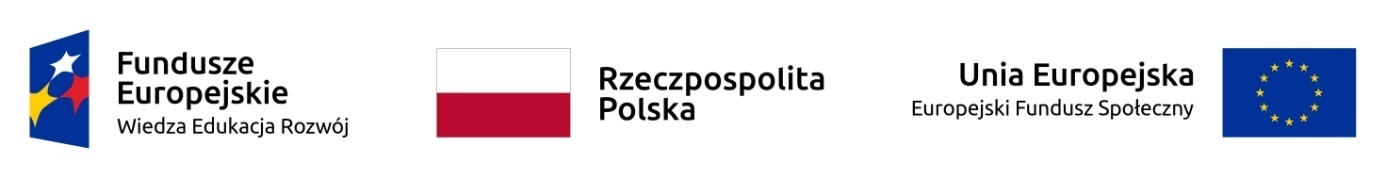 Powiatowy Urząd Pracy w Pińczowie w 2018 roku realizuje projekt współfinansowany przez Unię Europejską ze Środków Europejskiego Funduszu Społecznego w ramach 
PO WER 2014-2020Tytuł projektu:Aktywizacja osób młodych pozostających bez pracy w powiecie pińczowskim (IV)Oś priorytetowa: I. Osoby młode na rynku pracy.Działanie: 1.1 Wsparcie osób młodych pozostających bez pracy na regionalnym rynku pracy.Poddziałanie: 1.1.1 Wsparcie udzielane z Europejskiego Funduszu SpołecznegoUCZESTNICY PROJEKTUProjektem obejmowane  są osoby młode do 29 roku życia ( planowana liczba uczestników to 75 osób bezrobotnych ) , które nie pracują, nie kształcą się w systemie stacjonarnym, nie szkolą się (tj. nie uczestniczą 
w zajęciach mających na celu uzyskanie, uzupełnienie lub doskonalenie umiejętności i kwalifikacji zawodowych lub ogólnych, potrzebnych do wykonywania pracy) w okresie ostatnich 4 tygodni.FORMY AKTYWIZACJI Staże - 40 osób;Prace interwencyjne - 5 osób;Przyznanie jednorazowych środków na rozpoczęcie działalności gospodarczej - 5 osób;Bony na zasiedlenie – 5 osób Poradnictwo zawodowe - 5 osób;Pośrednictwo pracy - 50 osób;CEL PROJEKTUZwiększenie możliwości zatrudnienia osób młodych do 29 r. życia bez pracy, w tym w szczególności osób, które nie uczestniczą w kształceniu 
i szkoleniu (tzw. młodzież NEET).W JAKIM CZASIE?Termin realizacji : od 01.04.2018r. do 31.12.2018r.KOSZT REALIZACJI PROJEKTU                      485 914,00 złdofinansowanie z Europejskiego Funduszu Społecznego     409 528,32 zł